本会进行参加者意见调查，目的是为了评估活动的成效，作为日后检讨改善的根据，有关调查不会影响 贵机构日后获得基金资助的机会。审批小组建议 贵机构向每项活动大约20% 或50名的参加者(以较少者为准)进行意见调查，完成的调查总结请连同参加者意见调查(附件IV)和完成报告书交回香港湾仔轩尼诗道130号修顿中心5楼「环保教育和社区参与项目审批小组秘书处」。项目及活动名称:_______________________________________________活动日期:_______________参加者人数:________ 被访者人数#: ________ 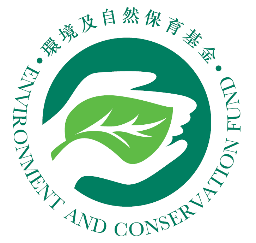 环境及自然保育基金环保教育和社区参与项目计划参加者意见调查总结(由举办机构填写)非常同意同意一般不同意非常不同意活动增加参加者的环保知识及对本地环境问题的认识(     )%(     )%(     )%(     )%(     )%活动提高参加者的环保意识(     )%(     )%(     )%(     )%(     )%活动提高参加者对其他环保活动的兴趣(     )%(     )%(     )%(     )%(     )%活动有助参加者在日常生活中实践环保(如减少废物/将废物分类回收/节约能源/珍惜水资源等)  (     )%(     )%(     )%(     )%(     )%活动有助参加者对家人、同学、朋友宣扬环保(     )%(     )%(     )%(     )%(     )%其他意见/提议(如空位不敷填写，请另页详列有关资料。)参加者对改善环保教育和社区参与项目活动之意见(如空位不敷填写，请另页详列有关资料。)